                                                                                                              (به نام خدا)                                          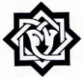       دانشگاه سوره                                    کاربرگ مراحل تشکیل جلسۀ دفاع از پایان نامه و اعلام نمره	                               رئیس محترم دانشکده ............................       به استحضار می رساند جلسه دفاع از پایان نامة کارشناسی ارشد آقای/خانم ............................................در تاریخ ....................................برگزار خواهد شد. از این رو ضـمن ارسال  لوح فشردة پروپزال و متن پایان نامه، تصویر مـدرک تحـصیلی یا حـکم کارگـزینی داور مـحترم (در صورتی که نخستین مرتبه حضور در جلسه داوری باشد) و تائیدیۀ اطلاع رسانی رسمی دانشجو در تابلوی آموزشی گروه و تابلوی آموزشی و پرتال دانشکده، خواهشمند است نسبت به مـعرفی نمایندة مـحترم تحـصیلات تکـمیلی جهت حضور در جلسه دستور اقدام فرمایید.گروه آموزشی:........................................................................  نام ونام خانوادگی و امضاء مدیر گروه:................................................................ با تأییدات خداوند متعال جلسۀ دفاع از پایان نامة کارشناسی ارشد دانشجو:.................................................................................................به شماره دانشجویی:  ................................................ رشتة:....................................................گرایش:............................................................... باعنوان نظری: .....................................................................................................................................................................................................و عنوان عملی:.......................................................................................................................................................................................................با حضور استاد راهنمایی نظری: .........................................................  ،استاد راهنمایی عملی: ................................................................................، استاد مشاور........................................................................ ، داوران : 1- ......................................................................................2- ..........................................................................................  و نمایندة تحصیلات تکمیلی ..................................................................در تاریخ    /    /     برگزار شد.دراین جلسه هیأت داوران پس از نقد، بررسی و شنیدن دفاعیات دانشجو، پایان نامة مذکور را (بدون احتساب نمره مقاله) شایسته نمره...................... تشخیص دادند.                                             نام و نام خانوادگی و امضاء نمایندة تحصیلات تکمیلی:..........................................        به مقاله دانشجو بر اساس اعلام معاون پژوهشی دانشگاه، نمرة .......................... تعلق گرفت.ارزشیابی نهایی پایان نامة دانشجو با احتساب نمرۀ جلسة دفاعیه و نمره مقاله برابر است با درجۀ : عالی     خیلی خوب     خوب      متوسط      مردود                                                                                                                          نام و نام خانوادگی و امضاء مسئول تحصیلات تکمیلی دانشکده :.................................................    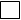 به منظور اطلاع رسانی و انجام اصلاحات لازم توسط دانشجوی محترم کاربرگ اصلاحات توسط نمایندة تحصیلات تکمیلی در اختیار اینجانب ................................................. به عنوان استاد راهنما قرار گرفت.                                                                                                         امضاء استاد راهنما* نمره پایان نامه در میانگین کل محاسبه نمی شود و ارزشیابی آن به صورت کیفی و به شرح زیر انجام  می شود :      - مرود (کمتر از 14)      - متوسط (99/15 تا 14)     - خوب (99/17 تا 16)     - خیلی خوب(99/18 تا 18)         - عالی (20 تا 19)